                                                 PNI-AnalysePositief: Je kan hem als gewone zaklamp gebruiken en als 360 graden lamp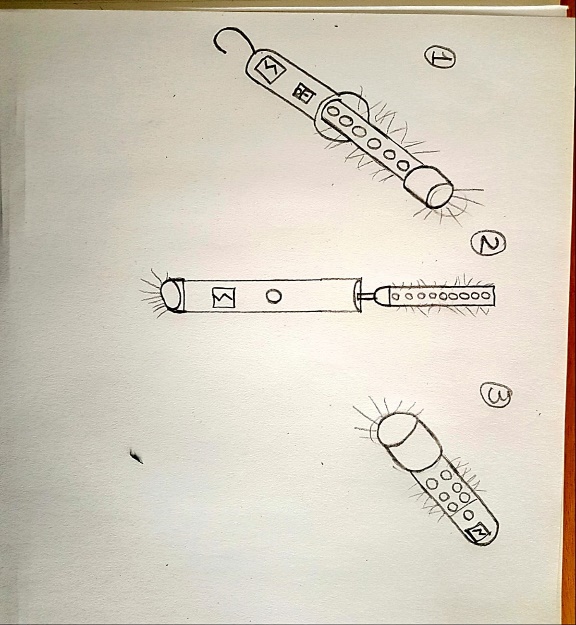 Negatief: hij is minder stevig als een gewone zaklampInteressant: Dat je hem kan uitschuivenPositief: Hij is makkelijk uitklapbaar en voor meerdere dingen te gebruiken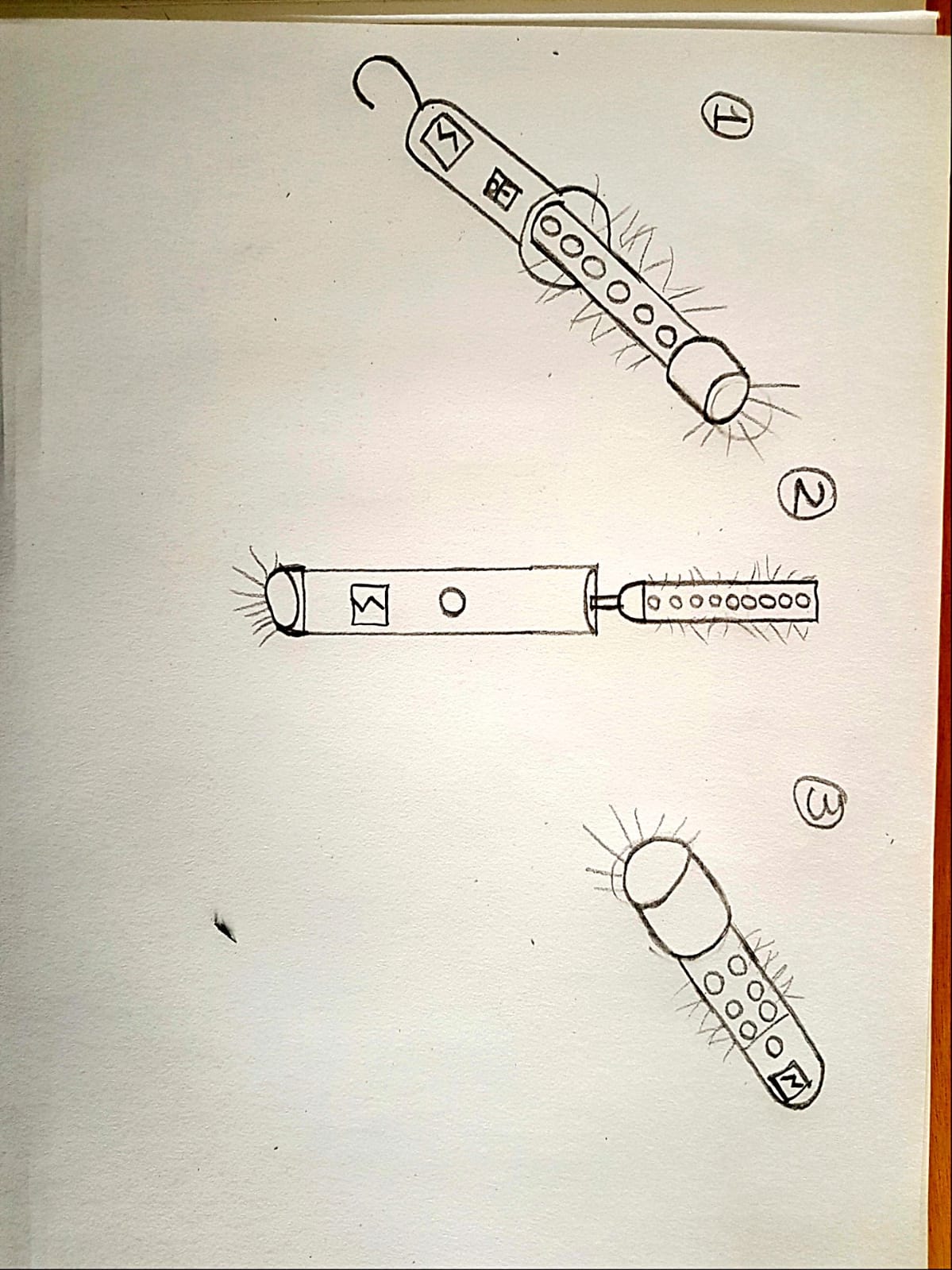 Negatief: hij is niet zo stevigInteressant: Er zit ook een magneet aan waardoor je hem op kan hangen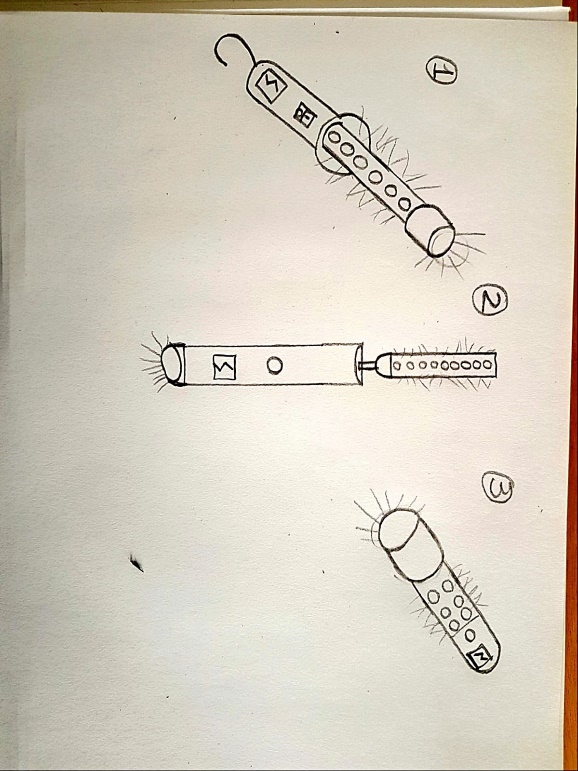 Positief: Hij is zeer stevig  Negatief: Hij is niet zo origineel want het lijkt op een gewone zaklampInteressant: Het lijkt op een gewone zaklamp maar heeft in de behuizing ook nog lichtjes waardoor die 360 graden kan schijnen                   